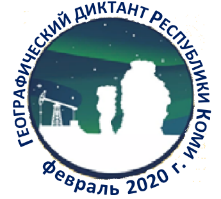 Площадка: МОУ «Средняя общеобразовательная школа № 15». (г. Сыктывкар)Результат определяется следующим образом:25 бонусных баллов за участие в первом Географическом диктанте Республики Коми получает каждый участник, независимо от результата;2 балла начисляется за каждый правильный ответ из первой части Диктанта;3 балла начисляется за каждый правильный ответ из второй части ДиктантаРезультаты Географического диктанта Республики Коми – 2020№ФИОРезультаты (в баллах)Результаты (в баллах)Результаты (в баллах)Результаты (в баллах)№ФИОБонусные баллы за участиеI частьII частьВСЕГО1Антоник Софья Евгеньевна251212492Артеев Сергей Вадимович251415543Артемцов Константин Денисович2580334Байкалов Богдан Андреевич25824575Башлыкова Арина Сергеевна252212596Белуха Елизавета Александровна25146457Белых Александра Александровна25818518Белых Андрей Вадимович252021669Бем Юрий Александрович2512215810Булавинцев Иван Иванович2528368911Вамвури Леонид Викторович2516125312Ванюшина Милана Андреевна2518277013Васильев Мирослав Максимович2516125314Ветошкина Анжела Петровна2512155215Вилков Павел Сергеевич2520125716Гелета Ксения Денисовна2516185917Гилев Иван Алексеевич2524217018Головкина Дарья Дмитриевна251264319Голубев Дмитрий Евгеньевич2512215820Горенбахер Аделина Георгиевна2510185321Гуляева Алина Денисовна2512124922Дорохманова Дохмина Александровна252065123Дугина Алина Денисовна254215024Дудникова Влада Александровна2520125725Жмака Владислав Андреевич256154626Иванов Данил Петрович25493827Изъюрова Раиса Алексеевна251294628Изъюрова Серафима Михайловна2528338629Ильчуков Алексей Васильевич2528338630Кавердова Ирина Степановна2528338631Кирушева Василиса Константиновна2516307132Костин Имин Джавидович2512155233Крылова Ирина Владимировна2510245934Кулаков Ростислав Эдуардович2516155635Кулаков Святослав Эдуардович2518216436Куракин Иосиф Юрьевич2510215637Ларионов Всеволод Витальевич2512276438Лашку Николай Константинович2514246339Лучко Полина Вячеславовна252034840Лыткин Иван Евгеньевич2510124741Любименко Валерия Павловна2510185342Макарова Алина Ильинична251695043Мальцева Милена Александровна2516125344Маркуляк Евгений Анатольевич25293645Мишарин Алексей Сергеевич2516125346Моторина Ульяна Даниловна251294647Напалков Иван Александрович2516155648Нестеренко Александр Михайлович2520156049Огнева Милена Романовна258154850Окулова Светлана Михайловна252095451Орман Регина Эдуардовна251895252Ощепкова Мария Александровна2518155853Павлючкова Есения Александровна2512215854Паршуков Тимофей Сергеевич2516125355Попова Александра Алексеевна251895256Попова Мария Николаевна2512215857Потапов Григорий Сергеевич2512124958Пунегова Полина Александровна2512155259Пысенков Роман Дмитриевич2510155060Раевский Антон Владимирович2510155061Расова Екатерина Анатольевна2520125762Сажин Иван Алексеевич2512185563Смолева Александра Александровна2512155264Супрядкин Денис Николаевич2512124965Сюнин Иван Викторович2518186166Тарабукин Евгений Дмитриевич2518155867Тимушев Даниил Александрович258185168Ткаченко Дарья Николаевна2516216269Троценко Станислав Михайлович2518155870Троянская Наталья Борисовна256184971Федотов Дмитрий Андреевич2518155872Цибульский Егор Андреевич2528308373Чернова Виктория Вячеславовна2516216274Чеховский Денис Викторович2514216075Шаповал Карина Игоревна258154876Шашков Денис Сергеевич2514185777Шевелева Полина Константиновна25833678Штольц Эрик Эдуардович25101247